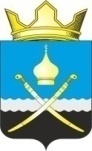 Российская ФедерацияРостовская область, Тацинский районМуниципальное образование «Михайловское сельское поселение» Администрация Михайловского сельского поселенияПОСТАНОВЛЕНИЕ31 января  2018 года                               № 11                                   х. Михайлов О внесении изменений в постановлениеАдминистрации Михайловского сельского поселенияот 28.12.2017 г. № 190 «Об утверждении муниципальной
программы Михайловского сельского поселения«Обеспечение  доступным   и  комфортным  жильем населения Михайловского сельского поселения»    В соответствии с постановлением Администрации Михайловского сельского 12.08.2013г № 110 «Об утверждении Порядка разработки, реализации и оценки эффективности муниципальных программ Михайловского сельского поселения», ПОСТАНОВЛЯЮ:    1. Внести в постановление Администрации Михайловского сельского поселения от 28.12.2017 года № 190 «Об утверждении муниципальной программы Михайловского сельского поселения «Обеспечение  доступным   и  комфортным жильем населения Михайловского сельского поселения»следующие изменения:    1) в приложении  к постановлению Администрации Михайловского сельского поселения от 28.12.2017г № 190 пункт – «Ресурсное обеспечение муниципальной программы Михайловского сельского поселения  паспорта муниципальной программы Михайловского сельского поселения «Обеспечение  доступным   и  комфортным жильем населения Михайловского сельского поселения»изложить в следующей редакции:2) раздел 4 «Информация по ресурсному обеспечению муниципальной  программы»  изложить в следующей редакции:«Раздел 4 Информация по ресурсному обеспечению муниципальной программыОбъём бюджетных ассигнований  на реализацию программы  из средств бюджета Михайловского сельского поселения Тацинского района составляет-  2309,4 тыс. рублей. Объём бюджетных ассигнований на реализацию программы по годам составляет:  2018 г. – 6,0 тыс. руб.                                                                                          2019 г  - 2291,4 тыс. руб.    2020 г. – 6,0 тыс. руб.                                                                                        объем финансирования Программы из областного бюджета – 2176,8 тыс. рублей, в том числе по годам реализации:в 2018 году –0,0 тыс. рублей;в 2019 году- 2176,8 тыс. рублей.объем финансирования Программы из районного бюджета – 114,6 тыс. рублей, в том числе по годам реализации:в 2018 году – 0,0 тыс. рублей.в 2019 году – 114,6 тыс. рублей.объем финансирования Программы из местного бюджета – 18,0 тыс. рублей, в том числе по годам реализации:в 2018 году – 6,0 тыс. рублей.в 2019 году – 6,0 тыс. рублей.в 2020 году – 6,0 тыс. рублей.Выкуп жилых помещений у собственников:в 2018 году –0,0 тыс. рублей;в 2019 году- 2291,4 тыс. рублей.Приобретение жилых помещений у застройщиков: в 2018 году –0,0 тыс. рублей;в 2019 году- 0,0 тыс. рублей.Уплата взносов на капитальный ремонт многоквартирных домов находящихся в собственности поселения:в 2018 году -6,0 тыс. рублей.в 2019 году – 6,0 тыс. рублей.в 2020 году – 6,0 тыс. рублей.Ресурсное обеспечение реализации Программы за счет средств всех бюджетов подлежит ежегодному уточнению в рамках формирования проектов бюджетов на очередной финансовый год и плановый период в соответствии с методикой расчета планового объема бюджетных ассигнований. Финансовые средства для решения проблемы переселения граждан из многоквартирного аварийного жилищного фонда формируются за счет средств Фонда содействия реформированию жилищно-коммунального хозяйства, областного и местных бюджетов. Объем долевого финансирования переселения граждан за счет средств Фонда содействия реформированию жилищно-коммунального хозяйства, областного и местных бюджетов определяется исходя из общей площади аварийного жилищного фонда и предельной стоимости переселения на  общей площади предоставляемого жилого помещения.Предельная стоимость переселения на  общей площади предоставляемых гражданам жилых помещений не должна превышать стоимость  общей площади жилых помещений, определенную в соответствии с приказом министерства строительства, архитектуры и территориального развития Ростовской области – для мероприятий, реализуемых за счет средств областного и местных бюджетов.Средства на строительство жилых помещений направляются органом местного самоуправления в пределах цен, определенных исходя из проектно-сметной документации, но не более средней рыночной стоимости  жилья по Ростовской области, определенной приказом соответствующего органа власти (в зависимости от источников финансирования мероприятий) на соответствующий период.Расходы областного бюджета, федерального бюджета, местных бюджетов и внебюджетных источников на реализацию Программы приведены в приложении    № 4, №5  к программе.         5) приложение № 4 к муниципальной программе Михайловского сельского поселения «Обеспечение  доступным   и  комфортным жильем населения Михайловского сельского поселения» изложить в редакции согласно приложению1 к настоящему постановлению;6) приложение № 5 к муниципальной программе Михайловского сельского поселения «Обеспечение  доступным   и  комфортным жильем населения Михайловского сельского поселения» изложить в редакции согласно приложению 2 к настоящему постановлению.2. Контроль за выполнением настоящего постановления оставляю за собой.Глава АдминистрацииМихайловского сельского поселения 		                                                         Л.С.Присяжнюк	                                                                                                       Приложение № 1к постановлению Администрации    Михайловского сельского поселения       от 31.01.2018 г. № 11Приложение № 2к постановлению Администрации Михайловского сельского поселения      от 31.01.2018 г. №  11Расходы местного бюджета на                                                                                                                                                                                           реализацию муниципальной программы «Обеспечение доступным и комфортным жильем населения Михайловского сельского поселения»  <1> До присвоения кода бюджетной классификации указываются реквизиты нормативного правового акта о выделении средств местного бюджета на реализацию основных мероприятий муниципальной программы. Для муниципальных программ Михайловского сельского поселения, разрабатываемых в 2017 году – после принятия местного закона о принятии решения Собрания депутатов о бюджете на 2018 год и на плановый период 2019 и 2020 годов.<2> Представленные расходы подлежат ежегодному уточнению при формировании бюджета на очередной финансовый год и плановый период.<3> Здесь и далее в строке «всего» указываются все необходимые расходы на реализацию муниципальной программы (подпрограммы, основного мероприятия), учитывающие расходы, предусмотренные нормативными правовыми актами, в результате которых возникают расходные обязательства.<4> Под обеспечением реализации муниципальной программы понимается деятельность, не направленная на реализацию ведомственных   целевых программ, основных мероприятий подпрограмм.Ресурсное обеспечение   муниципальной программы Михайловского сельского поселенияОбъём бюджетных ассигнований  на реализацию программы  из средств бюджета Михайловского сельского поселения Тацинского района составляет-  2309,4 тыс. рублей. Объём бюджетных ассигнований на реализацию программы по годам составляет   (тыс. рублей):2018 г.-  6,0 тыс. рублей;2019г.-  2297,4 тыс. рублей;2020 г.- 6,0 тыс. рублей;объем финансирования Программы из областного бюджета – 2176,8 тыс. рублей, в том числе по годам реализации:в 2018 году - 0,0 тыс. рублей;в 2019 году- 2176,8 тыс. рублей.объем финансирования Программы из районного бюджета – 114,6 тыс. рублей, в том числе по годам реализации:в 2018 году -0,0 тыс. рублей.в 2019 году – 114,6 тыс. рублей.объем финансирования Программы из местного бюджета – 18,0 тыс. рублей, в том числе по годам реализации:в 2018 году -6,0 тыс. рублей.в 2019 году – 6,0 тыс. рублей.в 2020 году – 6,0 тыс. рублей.Выкуп жилых помещений у собственников:в 2018 году –0,0 тыс. рублей;в 2019 году- 2291,4 тыс. рублей.Приобретение жилых помещений у застройщиков: в 2018 году –0,0тыс. рублей;в 2019 году- 0,0 тыс. рублей.Уплата взносов на капитальный ремонт многоквартирных домов находящихся в собственности поселения:в 2018 году -6,0 тыс. рублей.в 2019 году – 6,0 тыс. рублей.в 2020 году – 6,0 тыс. рублей.финансирование программных мероприятий осуществляется за счет средств бюджета Михайловского сельского поселения Тацинского района в объемах, предусмотренных Программой и утвержденных Решением собрания депутатов о местном бюджете на очередной финансовый год и плановый период.Расходыобластного бюджета, федерального бюджета, местных бюджетов и внебюджетных источников на реализацию муниципальной  программы Расходыобластного бюджета, федерального бюджета, местных бюджетов и внебюджетных источников на реализацию муниципальной  программы Расходыобластного бюджета, федерального бюджета, местных бюджетов и внебюджетных источников на реализацию муниципальной  программы Расходыобластного бюджета, федерального бюджета, местных бюджетов и внебюджетных источников на реализацию муниципальной  программы Расходыобластного бюджета, федерального бюджета, местных бюджетов и внебюджетных источников на реализацию муниципальной  программы Расходыобластного бюджета, федерального бюджета, местных бюджетов и внебюджетных источников на реализацию муниципальной  программы СтатусНаименование государственной программы, Программы государственной программыОтветственный    
исполнитель,     
соисполнителиОценка расходов (тыс. руб.), годыОценка расходов (тыс. руб.), годыОценка расходов (тыс. руб.), годыОценка расходов (тыс. руб.), годыСтатусНаименование государственной программы, Программы государственной программыОтветственный    
исполнитель,     
соисполнители2018 год2019 год2020 год2020 год1234566Муниципальная программа «Обеспечение доступным и комфортным жильем населения Михайловского сельского поселения»всего6,02297,46,06,0Муниципальная программа «Обеспечение доступным и комфортным жильем населения Михайловского сельского поселения»областной бюджет  0,02176,80,00,0Муниципальная программа «Обеспечение доступным и комфортным жильем населения Михайловского сельского поселения»районный бюджет0,0114,60,00,0Муниципальная программа «Обеспечение доступным и комфортным жильем населения Михайловского сельского поселения»местный бюджет6,06,06,06,0Муниципальная программа «Обеспечение доступным и комфортным жильем населения Михайловского сельского поселения»внебюджетные источники0,00,00,00,0СтатусНаименование      
муниципальной 
программы, основного мероприятияОтветственный  
исполнитель,   
соисполнители,  
 участникиКод бюджетной   
   классификации   
<1>Код бюджетной   
   классификации   
<1>Код бюджетной   
   классификации   
<1>Код бюджетной   
   классификации   
<1>Расходы <2> (тыс. руб.), годыРасходы <2> (тыс. руб.), годыРасходы <2> (тыс. руб.), годыСтатусНаименование      
муниципальной 
программы, основного мероприятияОтветственный  
исполнитель,   
соисполнители,  
 участникиГРБСРзПрЦСРВР20182019202012345678910Муниципальная 
программа       «Обеспечение доступным и комфортным жильем населения Михайловского сельского поселения»всего <3>, в том числе:           951   1003  08 0 00 53160  320 0,02291,40,0Муниципальная 
программа       «Обеспечение доступным и комфортным жильем населения Михайловского сельского поселения»всего <3>, в том числе:           951050108 0 00 251702406,06,06,0Муниципальная 
программа       «Обеспечение доступным и комфортным жильем населения Михайловского сельского поселения»ответственный    
исполнитель      
муниципальной  
программы- Администрация Михайловского сельского поселения9511003  08 0 00 53160  320 0,02291,40,0Муниципальная 
программа       «Обеспечение доступным и комфортным жильем населения Михайловского сельского поселения»ответственный    
исполнитель      
муниципальной  
программы- Администрация Михайловского сельского поселения9510501  08 0 00 25170  240 6,06,06,0Основное мероприятие 1Расходы на переселение граждан из многоквартирного жилищного фонда, признанного непригодным для проживания, аварийным, подлежащим сносу или реконструкции. Исполнитель  основного мероприятия 1 Администрация Михайловского сельского поселения,      
9511003  08 0 00 53160  320 0,02291,40,0Основное мероприятие 2Расходы на уплату взносов на капитальный ремонт многоквартирных домов находящихся в собственности Михайловского сельского поселенияИсполнитель  основного мероприятия 1 Администрация Михайловского сельского поселения,      
9510501  08 0 00 25170  240 6,06,06,0